A Kid’s WorldCACFP Weekly Menu                  April 6-10, 2020+Meatandmeatalternatesmaybeservedinplaceoftheentiregrainscomponentatbreakfastamaximumofthreetimesperweek.*Thefruitcomponentatlunchmaybesubstitutedbyanadditionalvegetable.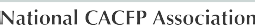 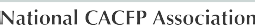 --Aservingofmilkisnotrequiredatsuppermealsforadults.	oz eq = ounceequivalents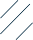 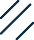 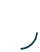 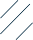 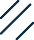 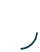 www.cacfp.orgAge 1 serve whole milk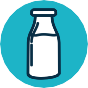 Ages2-18serve1%orfat-freeAtleastonemealingredientperday mustbewholegrain-rich.One8oz.glassofwaterperyearof ageuntil8yearsold.8yrsold+│6-88oz.glassesperday.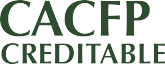 This institution is an equal opportunity employer.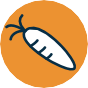 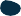 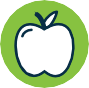 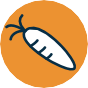 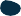 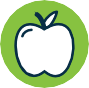 MEAL	COMPONENTMEAL	COMPONENTAGES 1-2AGES 3-5AGES 6-18ADULTSMONDAYTUESDAYWEDNESDAYTHURSDAYFRIDAYBREAKFASTMilk1/2 cup3/4 cup1 cup1 cup1%/Whole Milk1%/Whole Milk1%/Whole Milk1%/Whole Milk1%/Whole MilkBREAKFASTFruit/Vegetable1/4 cup1/2 cup1/2 cup1/2 cupStrawberriesBlueberriesPearsMangoBananaBREAKFASTGrain/Meat+1/2ozeq1/2 oz eq1 oz eq2 oz eqBreakfast PizzaSausage & WafflesTurkey & PancakesOatmealGritsLUNCH & SUPPERMilk1/2 cup3/4 cup1 cup1 cup--1%/Whole Milk1%/Whole Milk1%/Whole Milk1%/Whole Milk1%/Whole MilkLUNCH & SUPPERVegetable1/8 cup1/4 cup1/2 cup1/2 cupBlack BeansCalifornia Blend VegetablesPeas & CarrotsCorn on the cobPinto BeansLUNCH & SUPPERFruit*1/8 cup1/4 cup1/4 cup1/2 cupOrangesStrawberriesApplesauceApples           PineappleLUNCH & SUPPERGrain1/2 oz eq1/2 oz eq1 oz eq2 oz eqWG Tortilla          WG RiceWG NoodlesWG BreadingWG BreadingLUNCH & SUPPERMeat/Meat Alternate1 oz1 1/2 oz2 oz2 ozBean and Cheese WrapSanta Fe ChickenSpaghetti w/ Meat SauceChicken NuggetPopcorn ShrimpSNACKMilk1/2 cup1/2 cup1 cup1 cupJuiceWater WaterWaterJuiceSNACKFruit1/2 cup1/2 cup3/4 cup3/4 cupSNACKVegetable1/2 cup1/2 cup3/4 cup1/2 cupMarinaraSNACKGrain1/2ozeq1/2 oz eq1 oz eq1 oz eqTrail MixGraham CrackersWG BreadsticksWG BreadingRice CakesSNACKMeat/Meat Alternate1/2 oz1/2 oz1 oz1 ozMozzarella Sticks